Задание подготовлено в рамках проекта АНО «Лаборатория модернизации образовательных ресурсов» «Кадровый и учебно-методический ресурс формирования общих компетенций обучающихся по программам СПО», который реализуется с использованием гранта Президента Российской Федерации на развитие гражданского общества, предоставленного Фондом президентских грантов.РазработчикиМясин Дмитрий Николаевич, ГАПОУ «Тольяттинский индустриально-педагогический колледж»Назначение заданияРазрешение проблем. Целеполагание Уровень IПМ.01 Разработка модулей программного обеспечения для компьютерных систем МДК.01.01 Разработка программных модулейТема: Планирование технологических процессовОписание ситуацииВы как технический писатель наняты документировать все производственные процессы по разработке программного обеспечения (ПО) в ООО «Программос-проекты». «Программос-проекты» выиграла грант «Роскартографии» на составление реестра цифровых топографических карт (ЦТК) Самарской области. На первом этапе необходимо оснастить рабочие места сотрудников оборудованием и программным обеспечением так, чтобы при минимальных затратах обеспечить выполнение гранта.ЗаданиеИзучите источники технологические операции, необходимые для подготовки и размещения цифровых топографических карт (ЦТК) (источник 1), сведения о программном обеспечении подготовки и размещения ЦТК (источник 2), требованиях к аппаратной базе (источник 3), прайс-листы на оборудование и ПО (источник 4)Составьте смету на закупку оборудования и программного обеспечения. БланкиИнфраструктурный листСметаИсточник 1«Роскартография» объявила конкурс о создании цифровых автомобильных карт России. По условиям конкурса карты должны быть изданы в открытом формате SFX. На проект выделено около 6 млрд. руб.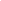 На сайте госзакупок появилась информация о проведении Федеральным агентством геодезии и картографии («Роскартографией») открытого конкурса, в числе которого значатся лоты по изданию открытых цифровых навигационных карт России для наземного автотранспорта. В общей сложности на эти цели из федерального бюджета предполагается выделить около 6 млрд рублей.Цифровые карты по условиям конкурса будут создаваться в масштабах 1:50000 из карт масштаба 1:25000 и распространяться в открытом формате SXF. Программное обеспечение, в котором будут созданы карты, это «Панорама-Редактор» или ГИС «Карта 2005» 9.0.Источник 2Информация об организации труда в ООО «Программос-проекты»Проблема в том, что в ООО «Программос-проекты» работает всего два программиста (Иванов И.И. и Петров П.П) и один фотограф (Сидоров С.С.), который фотографирует, работает с геодехическим прибором вертикального проектирования (купили год назад отличный прибор), а также может выполнять контроль качества, умеет закачивать файлы в архивы и реестры - но делает это лишь тогда, когда боше некому и программисты заняты на других работах. Иванов и Петров умеют все, кроме фотографировния. В один момент времени специалист выполняет только одну работу. Фотоаппарат, геодезические приборы есть в одном экземпляре. Для каждого программиста оборудовано рабочее место с ПК и системным ПО. Но единственный черно-белый принтер, который был в организации- недавно сломался, и было принято решение купить хороший цветной лазерный формата А3 для печати документов и цветных карт. До сих пор программисты выполняли заявки по работе с графическими файлами с помощью стандартных пакетов компьютерной графики: Adobe Photoshop, Adobe InDesign и т.д. Но новый заказ в этих программах выполнить было трудно и долго - так как они не адаптированы ни под построение слоев и автоматическую оцифровку графики, ни под работу с GIS и GPS сигналами и документами- что требуется для выполнения этого заказа. Для новых работ необходимо было еще сканировать документы.Также решено было закупить мощный ноутбук для фотографа, который до этого только фотографировал. Старый фотоаппарат тоже не удовлетворял новым требованиям - качество съемки должно быть обеспечено от 24 мегапикселей (Mpx). У двух старых ПК программистов довольно слабые технические параметры (скорость и частота процессора, маленький объем носителей) - хоть на них и установлены Windows 10 и MS office 2019 и ресурсов достаточно для выполнения рядовых задач по созданию карт. Решено было новый ноутбук оснастить необходимыми периферийными устройствами, дополнительным специальным программным обеспечением, разместить на нем архив карт обеспечить и авторизованным выходом через Интернет к официальным реестрам ЦТК Самарской области. Все ПК решено было объединить в локальную сеть для возможности пересылки данных и выхода в Интернет. Сисадмины из соседнего офиса пообещали подарить и обжать сетевые кабели, подключить и настроить всю сеть. Нужно купить только роутер. Сисадмины посоветовали не смотреть на цену, а купить тот, на который будут самые лучшие отзывы, естественно с проводным и Wi-fi интерфейсом для подключения ноутбука и сотовых телефонов.Все сотрудники могут работать на любом ПК, который сейчас свободен. Фотографировать (ф) и осуществлять первичную обработку на ПК (ф) может только фотограф.Длительность выполнения работ по подготовке 1 карты*При 8 часовом рабочем дне. Рабочий день: 8-12, 13-17.Перечень информационных материалов, получаемых на выходе из операции Технология создания крупномасштабных карт и плановЦифровая карта (цифровая карта местности) - цифровая модель местности, созданная путём оцифрования картографических источников, фотограмметрической обработки данных дистанционного зондирования, цифровой регистрации.Технология создания и обновления цифровых топографических карт (ЦТК) и цифровых топографических планов (ЦПГ) предназначена для наполнения пространственными данными инфраструктуры пространственных данных на государственном (федеральном, региональном) и муниципальном уровне.Инфраструктура пространственных данных - территориально распределенная система сбора, обработки, хранения и предоставления потребителям пространственных данных. Создание и обновление карт и планов выполняется на основе данных дистанционного зондирования Земли (ДЗЗ).ЦТК и ЦПГ описывают местность с детальностью и точностью, которые выбираются исходя из качества исходных материалов и экономической целесообразности. Детальность и точность создаваемых карт и планов должны быть не хуже, чем определяют требования к базовому масштабу для заданной территории. 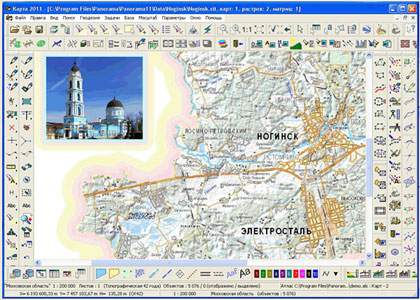 Рис.1. Пример автоматизированного создания топографической картыОбщая технологическая схема создания и обновления цифровых карт и планов на основе данных дистанционного зондирования Земли (ДЗЗ) состоит из следующих этапов:Первым этапом создания новой карты являются подготовительные работы и получение плоского растрового изображения.Способы сбора пространственной информации фотографом:оцифровка (цифрование) традиционных аналоговых картографических произведений (например, бумажных карт);и фотографирование;использование спутниковых фотографий;полевая съёмка (например, геодезическая тахеометрическая съёмка или съёмка с использованием приборов систем глобального спутникового позиционирования);Дальше фотограф производит фотограмметрическую обработку данных. Остальную работу делают программисты.Этапы цифровой обработки данных для получения готовой карты показаны нижеФотограмметрическая обработка снимков включает в себя:создание накидного монтажа;выполнение внутреннего ориентирования снимков;выполнение взаимного ориентирования снимков:выполнение внешнего ориентирования.Превращение растровых фотографий местности в векторные с помощью автоматической векторизации линейных и площадных объектов по цветным растровым изображениям земной поверхности.Процесс автоматической векторизации состоит из следующих основных этапов:предварительная обработка растра;классификация;обработка растра классификации;преобразование растра в вектор;векторная обработка.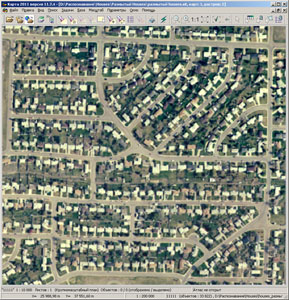 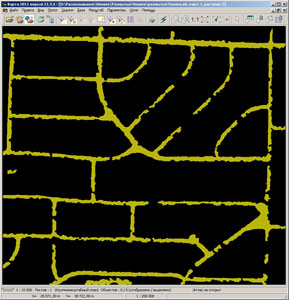 Рис.2.Автоматическая векторизация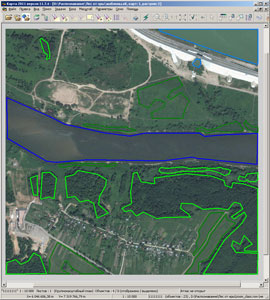 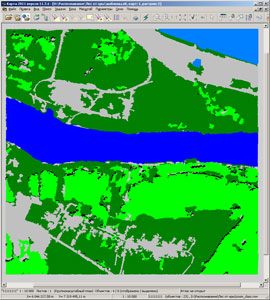 Рис.3.Итоговые картыРезультатом классификации является растр классификации - растр принадлежности пикселей исходного растра тому или иному распознаваемому объекту. Растр классификации содержит много шумов - неправильно классифицированных пикселей. После обработки растр классификации преобразуется в набор векторных объектов - линий или площадей. В процессе преобразования в линии создаются непересекающиеся линейные объекты. При преобразовании в площади создаются площадные объекты, имеющие общие части контура. На окончательном этапе распознанные объекты объединяются или удаляются на основе анализа их взаимного расположения. Объединенная сеть объектов совместно сглаживается и фильтруется перед сохранением в создаваемую карту. Программист сопоставляет контуры объектов и соответствующие им области снимков, запоминает свойства изображения и выполняет уточнение контуров объектов по реальным границам областей с подобными свойствами изображения. Элементы оформления бумажных топографических карт и планов не входят в состав цифровых карт и планов, они создаются в автоматизированной технологии подготовки цифровых карт и планов к изданию.Источник 3Специализированное ПО для оцифровки изображений и создания цифровых топологических картКруг наиболее популярных программ, предназначенных для ввода с твердых носителей - ГИС Панорама (разработчик - Военно-топографическое управление, представление системы на рынке - GeoDraw (ЦГИ ИГ РАН), ГеоСпектрумИнт), Easy Trace (Easy Trace Group), IntelVec (АОЗТ "Тетроком"), MapEDIT (АОЗТ "Резидент"). Зарубежные системы ввода (корпорации Intergraph, фирм Bentley, Audre), несмотря на большие функциональные возможности применяются мало. Эти продукты используются в первую очередь в крупных организациях - системы дороги и продвигаются на рынок недостаточно активно, вероятно, от того, что платежеспособных фирм, профессионально работающих на рынке оцифровки, пока не так много. Для поддержки работы данных систем достаточно установки на рабочие места операционной системы Windows 10. Также для подготовки сопроводительной документации понадобится MS office 2019.Рядовому потребителю больше известно о российских системах, чем о западных, благодаря активной рекламной позиции и широкой сети региональных партнеров, представляющих интересы российских фирм.Общей тенденцией стал вопрос создания не только инструмента, но и технологии. Так, ГИС-Панорама, изначально ориентировавшаяся на ввод топографических карт, имеет соответственно развитую технологическую поддержку, в систему жестко зашиты классификаторы. Как часть системы существует технология контроля качества.Другие системы, например MapEDIT или Easy Trace, ориентированы на широкий круг вводимых материалов, имеют средства для создания своих систем классификаций. В этих системах тоже появились средства распараллеливания работ. Например, Easy Trace состоит из двух программ. ЦГИ ИГ РАН обладает опытом по использованию своего продукта в технологической цепочке, рассчитанной на 15 тысяч планшетов. Но эти системы используются только тогда, когда нужно запараллелить очень большое количество сотрудников одновременно и достаточно дороги.Многие программы осуществляют не только функцию редактирования, но и обрабатывают ряд других источников. Например, GeoDraw (GIS) может воспринимать сигналы GPS и конвертировать их в электронные документы. Она служит для построения геологических разрезов по линейным и площадным объектам и составления отчета по инженерно-геологическим изысканиям.Для создания архивов карт с целью временного хранения используют различные архиваторы.Разработанные карты в последующем из архива размещаются в государственном реестре карт, доступ к которому выдается в виде ссылки, логина и пароля для удаленного доступа всем разработчикам карт, заключившим контракт на разработку с «Роскартографией».Прайс-листы на оборудование и ПО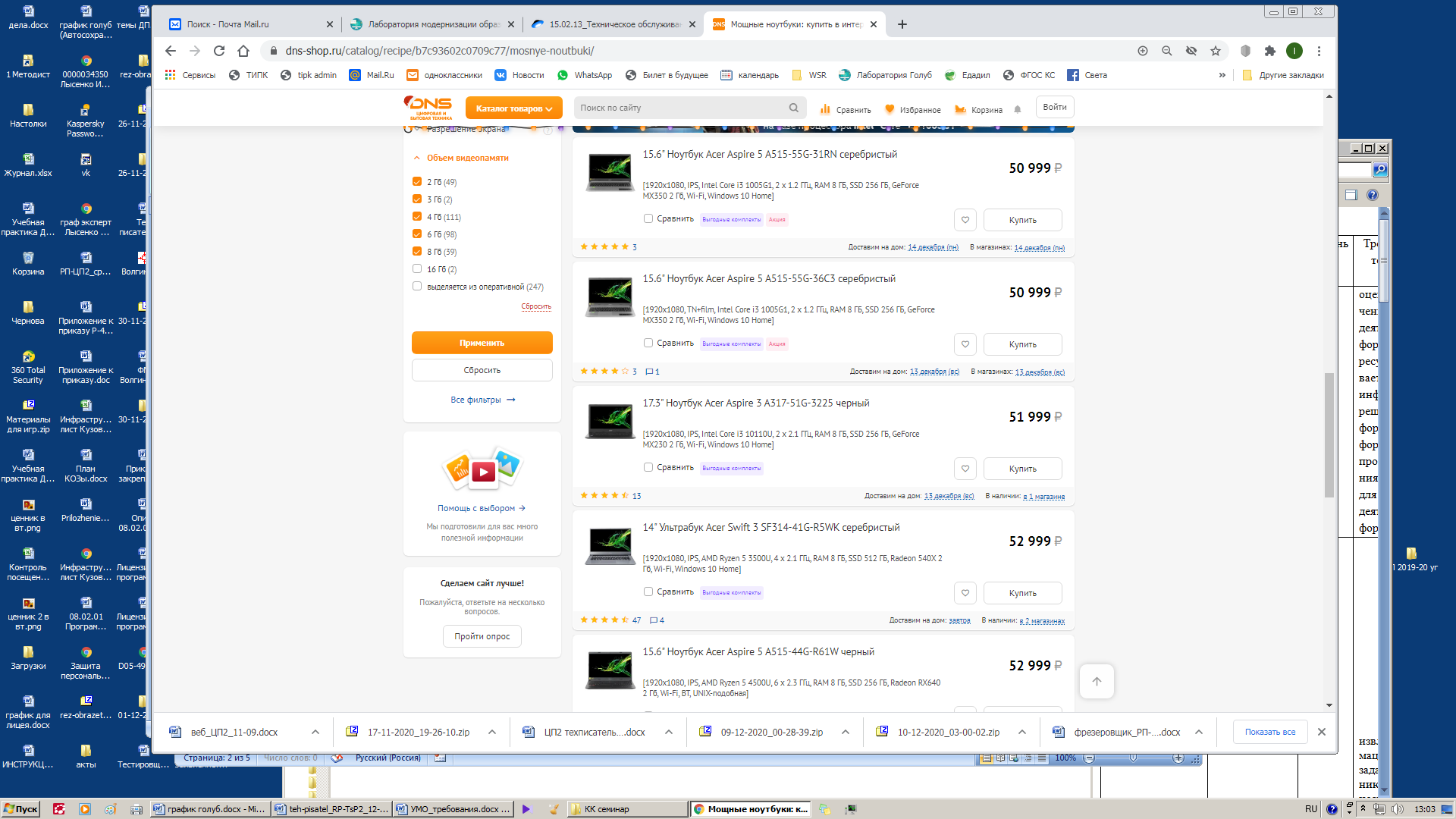 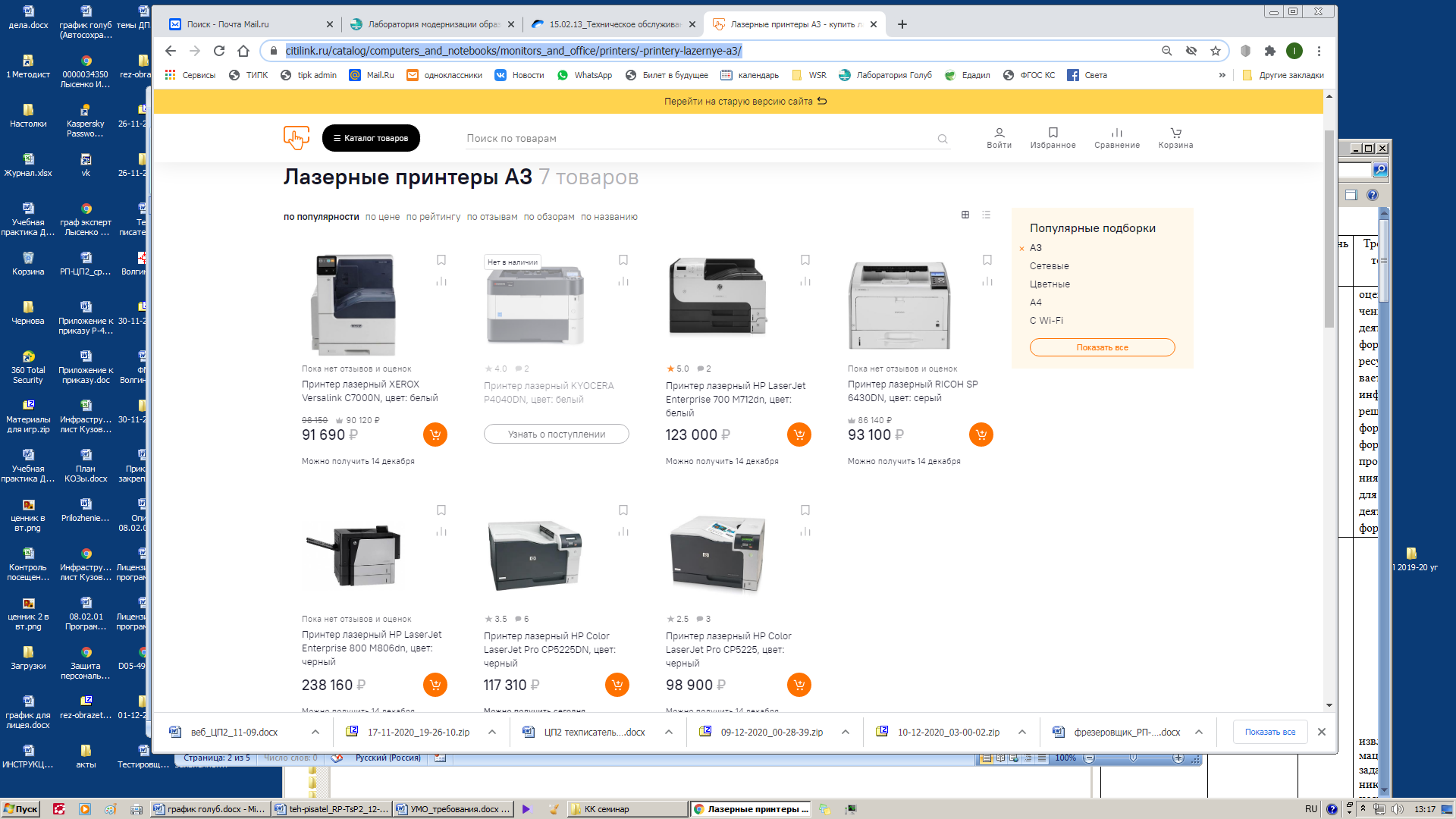 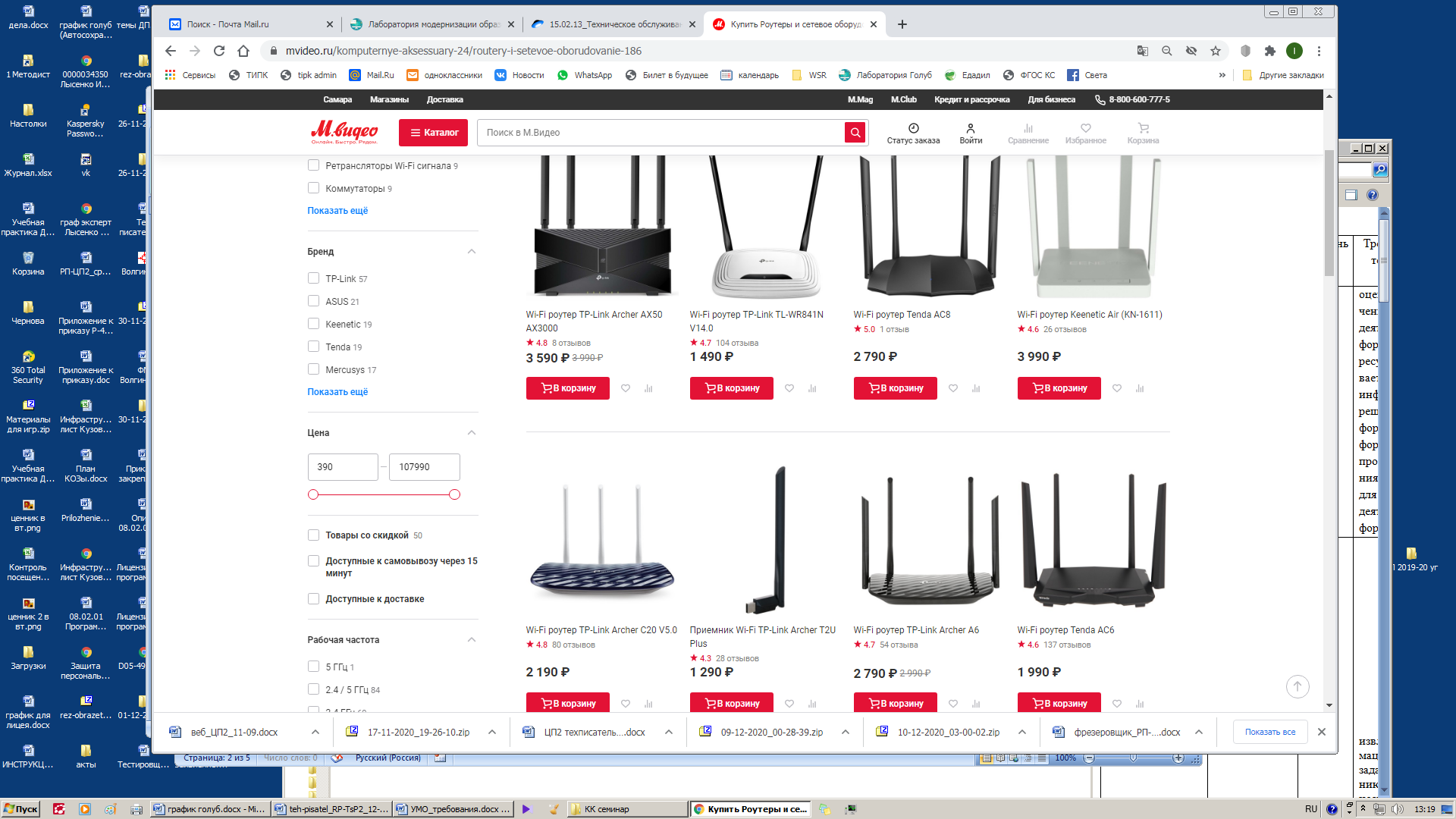 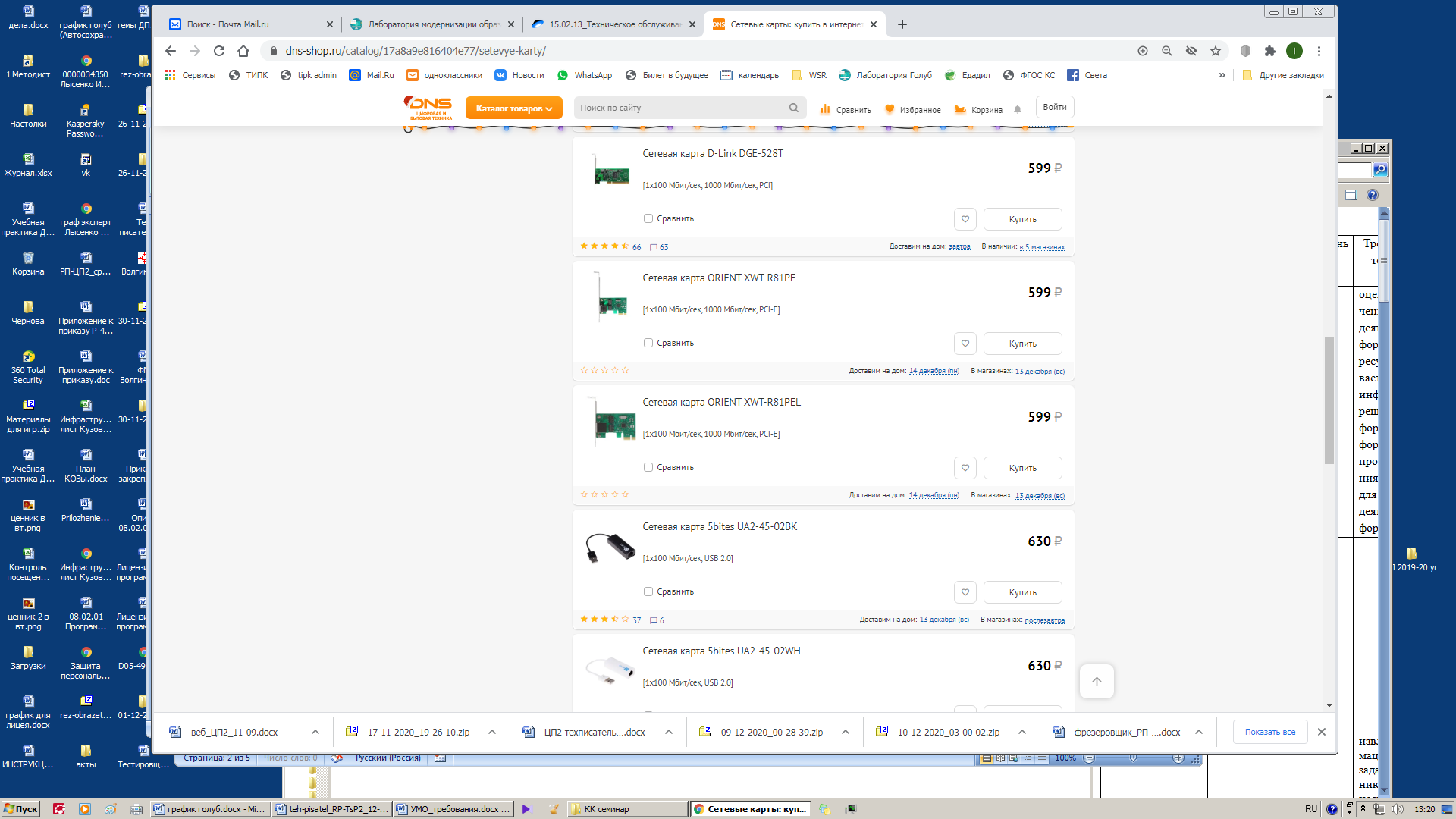 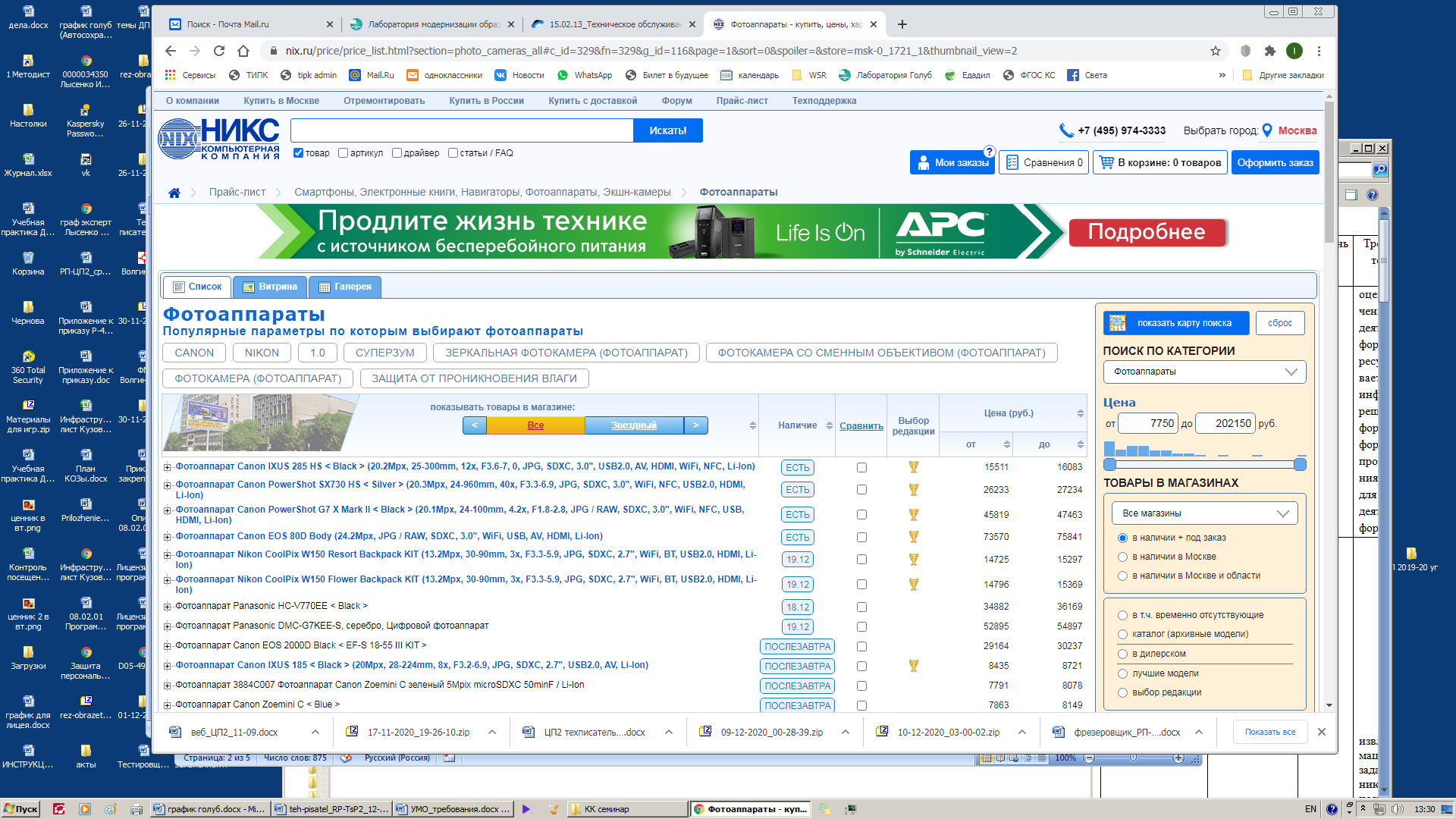 Геодезический прибор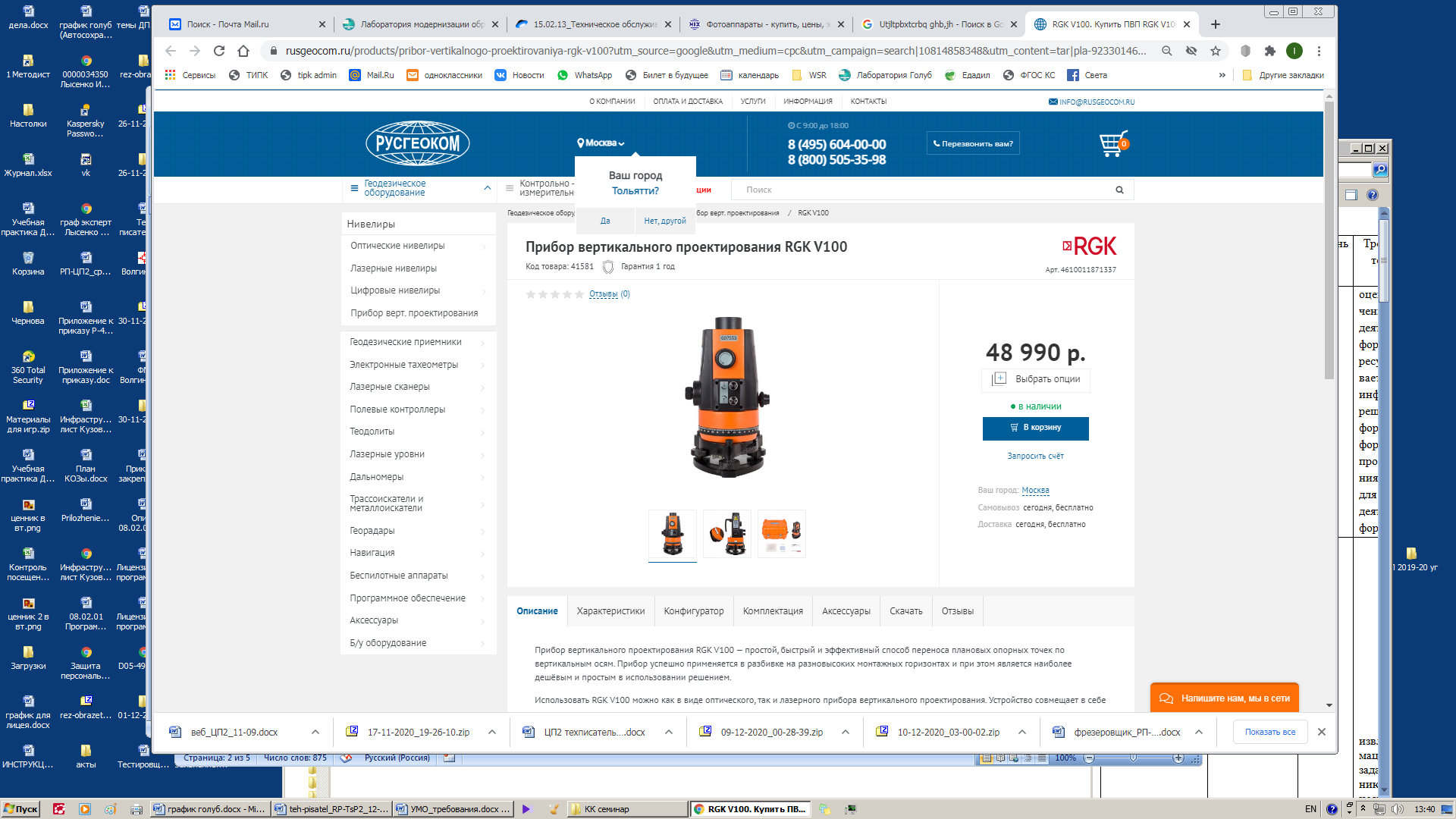 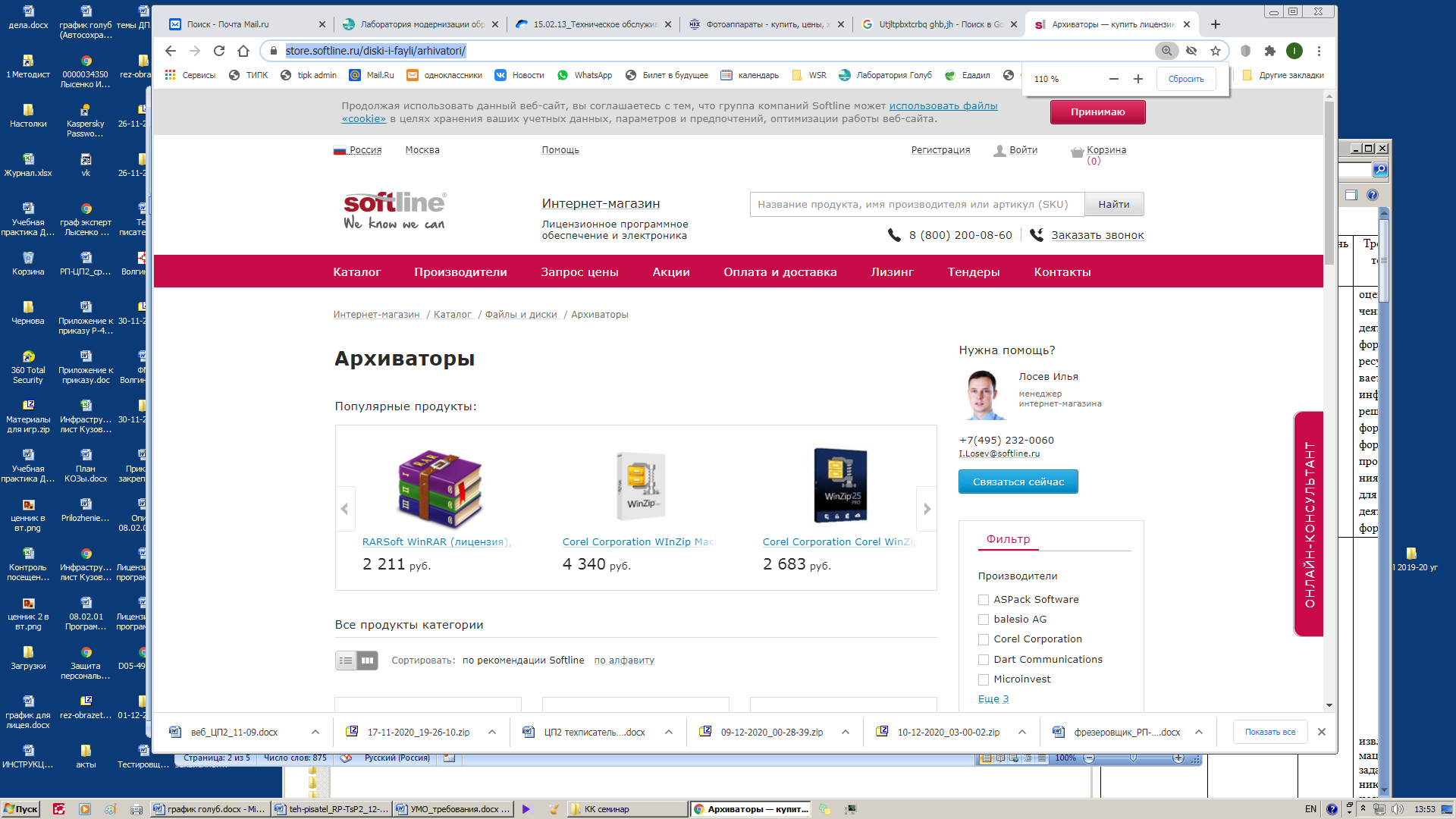 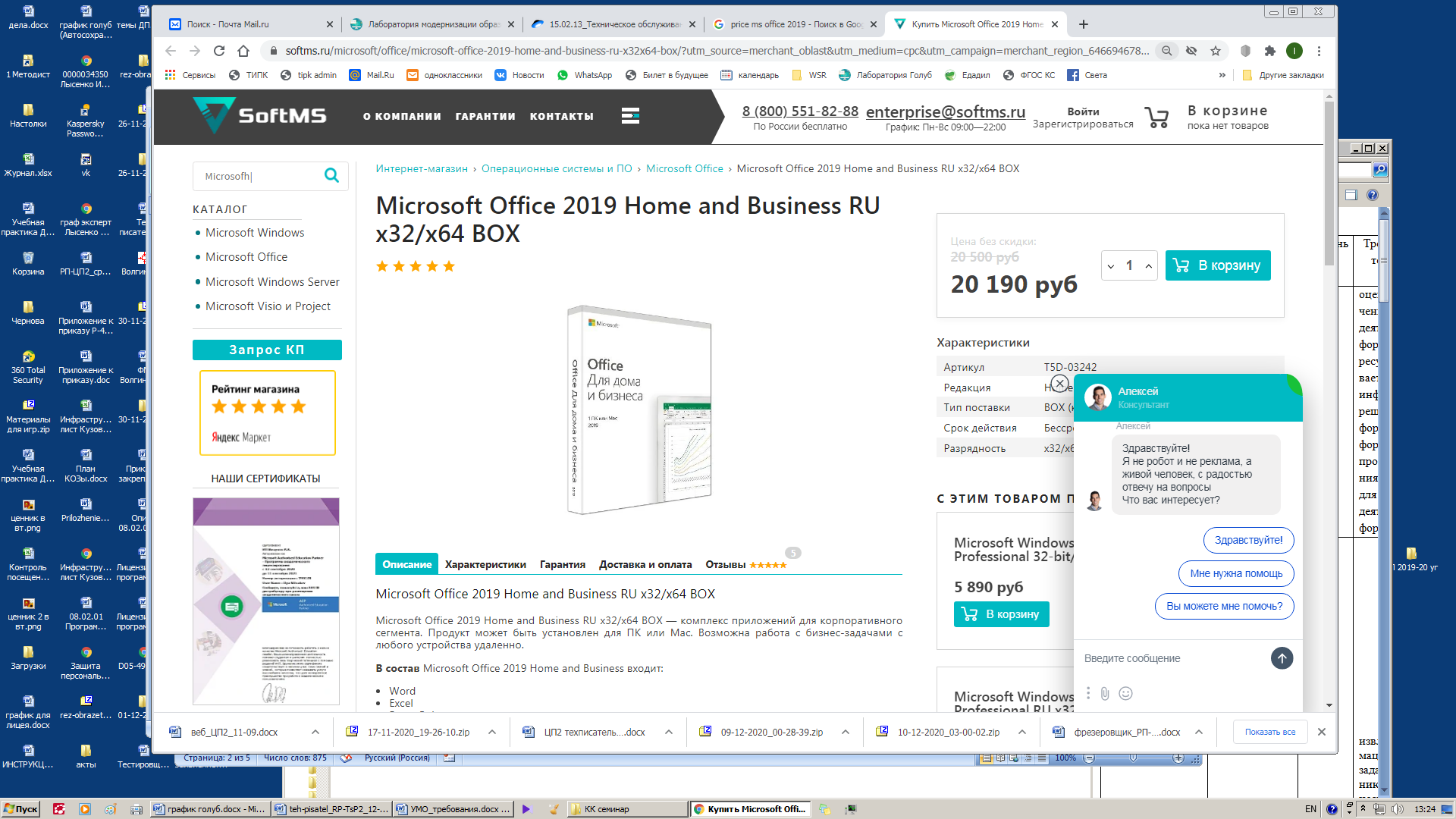 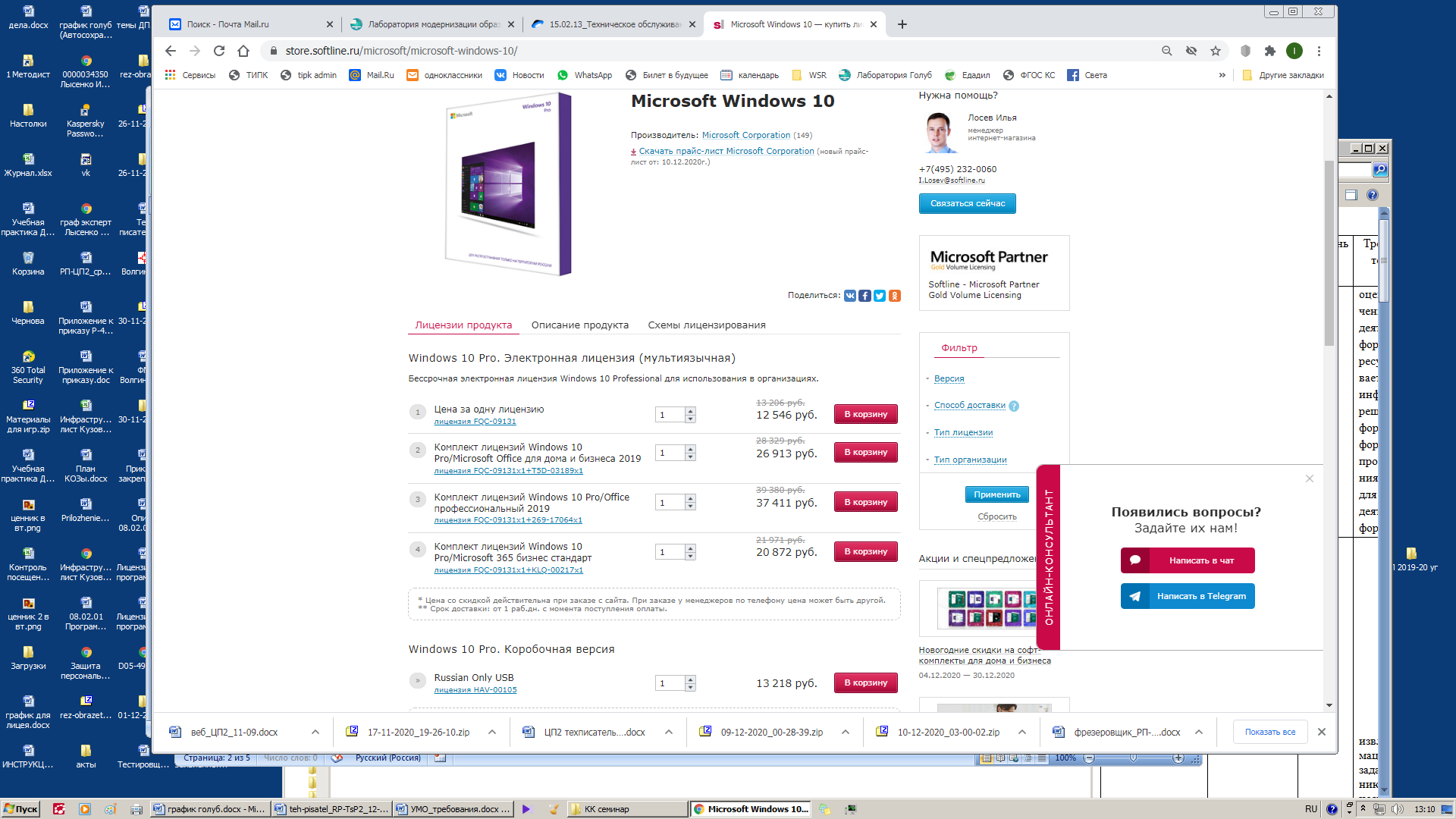 Использованы материалы источников:http://docs.cntd.ru/document/gost-28441-99http://jurnal.vniiem.ru/text/152/29-33.pdfhttp://e-lib.gasu.ru/eposobia/gis/5.htmlhttps://gisinfo.ru/products/map12_prof.htmсайты магазинов компьютерной техники и ПОИнструмент проверкиИнфраструктурный листСмета*Выбран ноутбук с предустановленным Windows 10Подсчет балловРабочее местоКод работОборудование и инструментыСпециальное программное обеспечениеНаименованиеКол-воЦена, руб.Сумма, руб.ИтогоКод работВид работДлительность, часов*ФФотографирование на местности, оцифровка карт, поиск фотографий спутников 8 (6- на местности, 2- компьютерная обработка)ФОФоторгамметрическая обработка2 СРСоздание и обновление рельефа6ДВАвтоматизированное дешифрование и векторизация2СКСоздание и обновление ЦТК16ГГенерализация для получения мелких масштабов8ККонтроль качества и корректировка4АПомещение ЦТК во временный электронный архив1РОбновление официальных реестров ЦТК1Код работИнформационные материалыФБумажные карты, фотографии спутников, распечатки, сканкопии, первично оцифрованные катыФОЭлектронные растровые карты и фотографии местностиДВОриентированные растровые электронные документыСРДанные о высоте, глубине и т.д. от полевой съемки и спутников и GPS навигацииСКВекторные заготовки карт, обновленные данные рельефаГУкрупненные ЦТКККрупные и мелкие ЦТКАГотовые ЦТК в архивеРКомплект готовых ЦТК для Самарской области в реестреГеоинформационная система Панорама92900 руб.Приложение ГИС для построения геологических разрезов по линейным и площадным объектам и составления отчета по инженерно-геологическим изысканиям, работы с GPS AutoCAD GeoDraw88100 руб.Рабочее местоКод работОборудование и инструментыСпециальное программное обеспечениеНа улицеФФотоаппаратГеодезический прибор-АРМ 1Приоритет:Ф\СР\ ар Можно:ФО\ ДВ\ СК\ Г\ КНоутбук,Сканер А3 сетевой,цветной принтер А3 сетевойИнтернет-роутерWindowsMS officeГИС ГИС для работы с GPSАрхиватор, доступ к удаленному реестру «Роскартографии»АРМ 2ФО\ ДВ\ СК\ Г\ КПК 2сетевая картаWindows 10MS office 2019ГИС ПанорамаАРМ 3ФО\ ДВ\ СК\ Г\ КПК 3сетевая картаWindows 10MS office 2019ГИС ПанорамаНаименованиеКол-воЦена, руб.Сумма, руб.Оборудование инструментыОборудование инструментыОборудование инструментыОборудование инструментыФотоаппарат Canon EOS 800 body (24,2 Mpx)17357073570Ноутбук Aser Aspir A3-17 (Экран 17,4’’)15199951999Сканер Brother ADS-2400N настольный, сетевой А314514345143Принтер А3 Xerox C7000n цветной сетевой19169091690Интернет-роутер Tenda AC8 127902790Cетевая карта Orient XWT25991198Специальное программное обеспечение*MS office 201912019020190ГИС Панорама 392900278700ГИС GeoDraw18810088100Архиватор Win Rar122112211Итого655591В инфраструктурном листе:Запланировано: одно рабочее место на улице, 3 рабочих места на ПК3 рабочих места на ПК2 балла1 баллИначе0 баллов, проверка завершенаКоды работ распределены по рабочим местам верно (соответственно планам предприятия и логике работ)1 баллПравильно выбраны оборудование и инструменты для каждого рабочего места1 баллМаксимально 4 баллаПравильно выбрано программное обеспечение для каждого рабочего места1 баллМаксимально 4 баллаВ смете:Для покупаемого оборудования и инструментов:Правильно определен перечень покупаемого оборудования и инструментов1 баллДля каждого инструмента правильно выбрано количество1 баллДля каждого инструмента правильно выбрана марка и цена1 баллМаксимально 3 баллаДля покупаемого ПО:Правильно определен перечень покупаемого ПО1 баллДля каждого типа ПО правильно выбрано количество1 баллДля каждого типа ПО правильно выбрана версия и цена1 баллМаксимально 3 баллаПравильно посчитана итоговая сумма закупок2 баллаВыбран ноутбук с ОС Win 10, для ноутбука ОС не добавлена в смету 1 баллВ смете выделены оборудование и программное обеспечение 1 баллМаксимальный балл21 балл